Anno Scolastico ______/_______Data………………………………                            IL DOCENTE                                                                   ……………………………………..Gli alunni……………………….…….……………………………..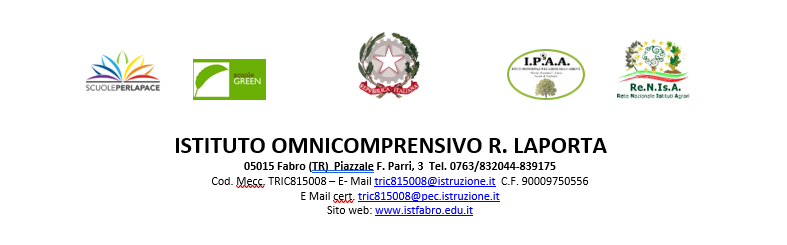 PROGRAMMAZIONE                             DOCENTE                             DISCIPLINA                           CLASSE  1. SITUAZIONE  INIZIALE Descrizione sintetica della situazione di partenza, anche desunta da un’eventuale somministrazione di tests d’ingresso disciplinari –  consigliabile  all’inizio del biennio e del triennioInterventi di recupero ritenuti opportuni dopo la somministrazione dei tests d’ingresso2. OBIETTIVI DELLA DISCIPLINA (Per il biennio si farà riferimento  alle  competenze chiave da acquisire al termine dell’istruzione obbligatoria – D.M. 22/8/2007 -)3. OBIETTIVI TRASVERSALI (per le classi che presentano progetti multidisciplinari)4. OBIETTIVI PERSONALIZZATI  (Riconducibili alla programmazione di classe o curricolare)5. ARGOMENTI E TEMPI DEL 1° PERIODO (1° quadrimestre)6. ARGOMENTI E TEMPI DEL 2° PERIODO (2° quadrimestre)7. METODI8. STRUMENTI 9. VERIFICHE (indicare la tipologia e il numero delle verifiche sommative previste per periodo; prevedere i tempi e le modalità delle verifiche per classi parallele)10.CRITERI E GRIGLIA DI  VALUTAZIONE 11. ATTIVITA’ INTEGRATIVECURRICULARI (Visite guidate e viaggi di istruzione, stages, aree di progetto, …)EXTRACURRICULARI  (Progetti opzionali)12. ATTIVITA’ DI RECUPERO E SOSTEGNOIndicare le modalità di recupero: in itinere , in orario curriculare, o mediante corsi pomeridiani per gli alunni con più gravi carenze .  